Приложение 2Памятка для детей и взрослых «Экономия газа в быту»1. Установить счётчик. 2. Выключайте газовые приборы, если они не используются.3. Максимально утеплите дом. Поставьте пластиковые или деревянные стеклопакеты.4. Привыкайте к более низкой температуре. 5. Правильно проветривайте. 6. Берегите горячую воду, если для ее получения вы используете газовую колонку. 7. Ставьте минимальную температуру, когда отсутствуете.8. Кроме того, необходимо утеплить все металлические трубы, отходящие от котла или бойлера.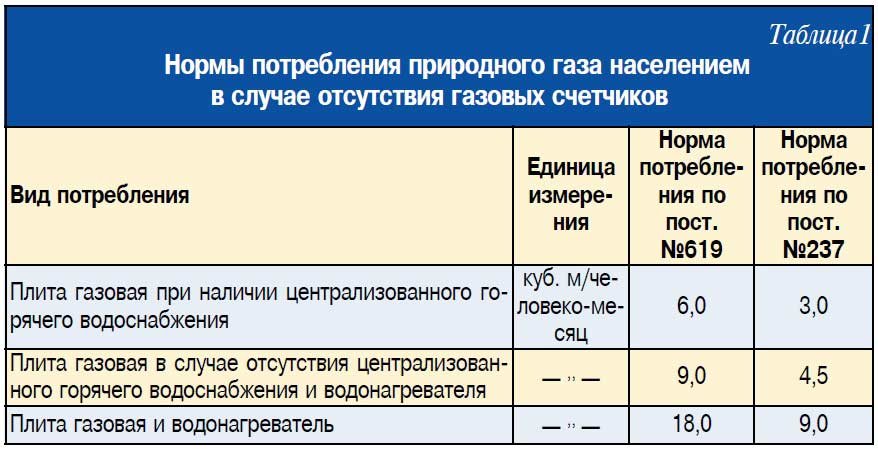 